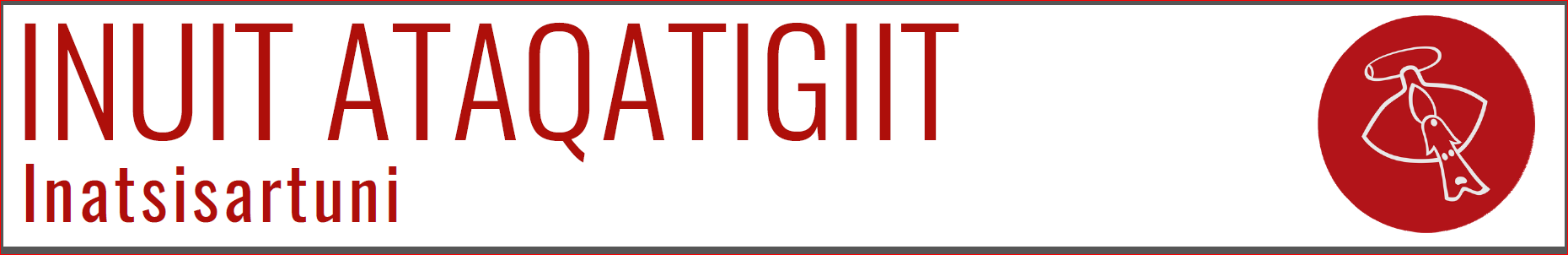 13. december 2019I henhold til § 37, stk. 1 i Forretningsordenen for Inatsisartut, fremsætter jeg følgende spørgsmål til Naalakkersuisut.Spørgsmål til Naalakkersuisut:Naalakkersuisut skal senest til efteråret 2020 fremsætte et lovforslag om etablering af vandkraftværk mellem Aasiaat og Qasigiannguit samt i Nuuk. Derfor ønsker jeg at Naalakkersuisut redegør for, i hvor høj grad Inatsisartut vil blive inddraget under udarbejdelse af forslaget?Naalakkersuisut har oplyst Inatsisartut, at en omdannelse af Nukissiorfiit til et aktieselskab er en mulighed i forbindelse med opførelsen af disse vandkraftværker. Har Naalakkersuisut undersøgt de økonomiske konsekvenser for samfundet ved sådan en omlægning?A. Kan Naalakkersuisut komme med en uddybende forklaring om USA’s interesse i en finansiering af opførelse af vandkraftværker? B. Er der samtaler i gang mellem Grønland og USA om finansiering af opførelse af vandkraftværker?A.  Kan Naalakkersuisut redegøre for, hvor realistisk det er at opføre et vandkraftværk mellem Aasiaat og Qasigiannguit samt i Nuuk samtidigt?B. Hvornår forventes igangsættelse af byggeri af vandkraftværket mellem Aasiaat og Qasigiannguit samt vandkraftværket i Nuuk? (Medlem af Inatsisartut Aqqa Samuelsen, Inuit Ataqatigiit).Begrundelse:Tiden er inde til at Naalakkersuisut oplyser samfundet samt de folkevalgte, om hvad status er i forbindelse med finansiering af opførelse af vandkraftværk mellem Aasiaat og Qasigiannguit. Ligeledes ønsker jeg uddybende redegørelse om det af Naalakkersuisoq for Erhverv, Energi, Forskning og Arbejdsmarked fremførte oplysninger om USA’s interesse for at være med til at finansiere opførelse af vandkraftværker ved et fællesmøde mellem Naalakkersuisoq og kommunalbestyrelsesmedlemmer på kommunekontoret i Qasigiannguit den 9. December 2019, fordi man bør komme med klare udmeldinger om, hvorvidt samtaler mellem Grønland og USA finder sted vedrørende opførelse af vandkraftværker.  Jeg søger om at modtage svar inden for 10 arbejdsdage. 